注：此表一式两份，一份开课单位留存，一份提交研究生院备案。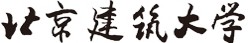 研究生课程新任授课教师审核表研究生课程新任授课教师审核表研究生课程新任授课教师审核表研究生课程新任授课教师审核表研究生课程新任授课教师审核表研究生课程新任授课教师审核表研究生课程新任授课教师审核表研究生课程新任授课教师审核表开课单位课程负责人课程负责人课程代码课程名称课程名称课程层次□博士    □硕士□博士    □硕士课程性质课程性质□学位必修    □选修□学位必修    □选修□学位必修    □选修授课教师基本情况姓名所在学院所在学院授课教师基本情况学科/专业学历/学位学历/学位授课教师基本情况职称工号工号相关课程教学经历（包括与拟讲授课程相关的本科或研究生的课程教学经历）（包括与拟讲授课程相关的本科或研究生的课程教学经历）（包括与拟讲授课程相关的本科或研究生的课程教学经历）（包括与拟讲授课程相关的本科或研究生的课程教学经历）（包括与拟讲授课程相关的本科或研究生的课程教学经历）（包括与拟讲授课程相关的本科或研究生的课程教学经历）（包括与拟讲授课程相关的本科或研究生的课程教学经历）课程准备情况（包括拟讲授课程的教学大纲、教学计划、教材或参考书、教案等准备情况，以及参加教学辅导工作情况）（包括拟讲授课程的教学大纲、教学计划、教材或参考书、教案等准备情况，以及参加教学辅导工作情况）（包括拟讲授课程的教学大纲、教学计划、教材或参考书、教案等准备情况，以及参加教学辅导工作情况）（包括拟讲授课程的教学大纲、教学计划、教材或参考书、教案等准备情况，以及参加教学辅导工作情况）（包括拟讲授课程的教学大纲、教学计划、教材或参考书、教案等准备情况，以及参加教学辅导工作情况）（包括拟讲授课程的教学大纲、教学计划、教材或参考书、教案等准备情况，以及参加教学辅导工作情况）（包括拟讲授课程的教学大纲、教学计划、教材或参考书、教案等准备情况，以及参加教学辅导工作情况）近三年主讲的本科或研究生课程情况课程名称 课程名称 课程名称 学时学时授课时间评教平均分近三年主讲的本科或研究生课程情况近三年主讲的本科或研究生课程情况近三年主讲的本科或研究生课程情况免试讲情况是否符合免试讲条件：     □是       □否是否符合免试讲条件：     □是       □否是否符合免试讲条件：     □是       □否是否符合免试讲条件：     □是       □否是否符合免试讲条件：     □是       □否是否符合免试讲条件：     □是       □否是否符合免试讲条件：     □是       □否免试讲情况符合免试讲条件（附相应证明材料）：□具有正高级职称□获得校级及以上教师基本功竞赛奖项□具有副高级及以上职称，讲授本科或研究生课程且学生评教结果连续两轮达到85分以上符合免试讲条件（附相应证明材料）：□具有正高级职称□获得校级及以上教师基本功竞赛奖项□具有副高级及以上职称，讲授本科或研究生课程且学生评教结果连续两轮达到85分以上符合免试讲条件（附相应证明材料）：□具有正高级职称□获得校级及以上教师基本功竞赛奖项□具有副高级及以上职称，讲授本科或研究生课程且学生评教结果连续两轮达到85分以上符合免试讲条件（附相应证明材料）：□具有正高级职称□获得校级及以上教师基本功竞赛奖项□具有副高级及以上职称，讲授本科或研究生课程且学生评教结果连续两轮达到85分以上符合免试讲条件（附相应证明材料）：□具有正高级职称□获得校级及以上教师基本功竞赛奖项□具有副高级及以上职称，讲授本科或研究生课程且学生评教结果连续两轮达到85分以上符合免试讲条件（附相应证明材料）：□具有正高级职称□获得校级及以上教师基本功竞赛奖项□具有副高级及以上职称，讲授本科或研究生课程且学生评教结果连续两轮达到85分以上符合免试讲条件（附相应证明材料）：□具有正高级职称□获得校级及以上教师基本功竞赛奖项□具有副高级及以上职称，讲授本科或研究生课程且学生评教结果连续两轮达到85分以上授课教师承诺1、已知晓《北京建筑大学研究生课程教学管理办法（试行）》、《北京建筑大学教学责任事故认定处理办法》等相关管理规定；2、坚决拥护党的领导，坚决贯彻意识形态工作要求。课堂内容不涉及有反党、反社会主义言论，没有违背社会主义核心价值观和封建迷信的内容；3、填报信息及所提供的各类证明材料属实。                                             课程负责人签字：                                                 授课教师签字：                                              年    月    日1、已知晓《北京建筑大学研究生课程教学管理办法（试行）》、《北京建筑大学教学责任事故认定处理办法》等相关管理规定；2、坚决拥护党的领导，坚决贯彻意识形态工作要求。课堂内容不涉及有反党、反社会主义言论，没有违背社会主义核心价值观和封建迷信的内容；3、填报信息及所提供的各类证明材料属实。                                             课程负责人签字：                                                 授课教师签字：                                              年    月    日1、已知晓《北京建筑大学研究生课程教学管理办法（试行）》、《北京建筑大学教学责任事故认定处理办法》等相关管理规定；2、坚决拥护党的领导，坚决贯彻意识形态工作要求。课堂内容不涉及有反党、反社会主义言论，没有违背社会主义核心价值观和封建迷信的内容；3、填报信息及所提供的各类证明材料属实。                                             课程负责人签字：                                                 授课教师签字：                                              年    月    日1、已知晓《北京建筑大学研究生课程教学管理办法（试行）》、《北京建筑大学教学责任事故认定处理办法》等相关管理规定；2、坚决拥护党的领导，坚决贯彻意识形态工作要求。课堂内容不涉及有反党、反社会主义言论，没有违背社会主义核心价值观和封建迷信的内容；3、填报信息及所提供的各类证明材料属实。                                             课程负责人签字：                                                 授课教师签字：                                              年    月    日1、已知晓《北京建筑大学研究生课程教学管理办法（试行）》、《北京建筑大学教学责任事故认定处理办法》等相关管理规定；2、坚决拥护党的领导，坚决贯彻意识形态工作要求。课堂内容不涉及有反党、反社会主义言论，没有违背社会主义核心价值观和封建迷信的内容；3、填报信息及所提供的各类证明材料属实。                                             课程负责人签字：                                                 授课教师签字：                                              年    月    日1、已知晓《北京建筑大学研究生课程教学管理办法（试行）》、《北京建筑大学教学责任事故认定处理办法》等相关管理规定；2、坚决拥护党的领导，坚决贯彻意识形态工作要求。课堂内容不涉及有反党、反社会主义言论，没有违背社会主义核心价值观和封建迷信的内容；3、填报信息及所提供的各类证明材料属实。                                             课程负责人签字：                                                 授课教师签字：                                              年    月    日1、已知晓《北京建筑大学研究生课程教学管理办法（试行）》、《北京建筑大学教学责任事故认定处理办法》等相关管理规定；2、坚决拥护党的领导，坚决贯彻意识形态工作要求。课堂内容不涉及有反党、反社会主义言论，没有违背社会主义核心价值观和封建迷信的内容；3、填报信息及所提供的各类证明材料属实。                                             课程负责人签字：                                                 授课教师签字：                                              年    月    日开课单位审核要点1、师德师风等意识形态审查合格；2、符合《北京建筑大学研究生课程教学管理办法（试行）》要求。1、师德师风等意识形态审查合格；2、符合《北京建筑大学研究生课程教学管理办法（试行）》要求。1、师德师风等意识形态审查合格；2、符合《北京建筑大学研究生课程教学管理办法（试行）》要求。1、师德师风等意识形态审查合格；2、符合《北京建筑大学研究生课程教学管理办法（试行）》要求。1、师德师风等意识形态审查合格；2、符合《北京建筑大学研究生课程教学管理办法（试行）》要求。1、师德师风等意识形态审查合格；2、符合《北京建筑大学研究生课程教学管理办法（试行）》要求。1、师德师风等意识形态审查合格；2、符合《北京建筑大学研究生课程教学管理办法（试行）》要求。学科负责人意见学科负责人（签字）：                                       年    月    日学科负责人（签字）：                                       年    月    日学科负责人（签字）：                                       年    月    日学科负责人（签字）：                                       年    月    日学科负责人（签字）：                                       年    月    日学科负责人（签字）：                                       年    月    日学科负责人（签字）：                                       年    月    日开课单位意见开课单位分管领导（签字）：             (学院公章)            年    月    日开课单位分管领导（签字）：             (学院公章)            年    月    日开课单位分管领导（签字）：             (学院公章)            年    月    日开课单位分管领导（签字）：             (学院公章)            年    月    日开课单位分管领导（签字）：             (学院公章)            年    月    日开课单位分管领导（签字）：             (学院公章)            年    月    日开课单位分管领导（签字）：             (学院公章)            年    月    日